Folklorico Workshop Registration 	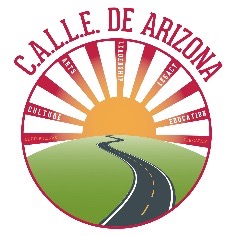 Registration Fee $25.00 per student Workshops will be held at Isaac Middle School 3402 W McDowell Rd, Phoenix, AZ 85009. Saturday, Feb 11th and Sunday Feb 12th from 9am-6pm with a lunch break from 12-1:30pm. This is an advanced level workshop. Guest instructor is Erasto Ortiz Oloarte from Xalapa, Veracruz.  Parents/ Chaperones are not allowed in workshops, only participants and one director allowed per group.Participants who participate will have the opportunity to form part of the cast for the 18h Annual C.A.L.L.E. de Arizona Mariachi and Folklorico Concert, held on Saturday, Sept 30th at the Chandler Center for the Arts.Entry Form   Group Name:___________________________________	Director's Name: _______________________   E-mail:______________________Cell Phone: _______________C.A.L.L.E. de Arizona / C3HR Release FormPlease complete one per studentParticipant Release FormsEach participant must fill out release forms prior to conference. Additional copies of this page can be printed. Photo, Film, Publicity ReleaseI, _____________________ give C.A.L.L.E. de Arizona, its nominee, assigns and media representatives, unlimited permission to use,publish, and republish information about me and reproductions of my likeness(photographic or otherwise)and or/voice, related to my affiliation with C.AL.L.E. de Arizona with or without my name, for any lawful purposes related to the promotion, gift/grant stewardship, or advocacy purposes of the agency/organization.________________________________________ ________________Participant, Parent or Guardian Signature	       DateMedical Release FormI, ________________ understand that C.A.L.L.E. de Arizona does not provide insurance coverage for medical myself or my child may need because of my or his/her participation in all the events of the 16th Annual Mariachi  & Folklorico Festival & Workshops. I further understand that there are certain risks and hazards that may arise in the course of the activity, including accidents or illnesses. I hereby assume the inherent risks and hazards of this activity. Acknowledgment of Risk Factors for Participant: I acknowledge that the Laws of the State of Arizona would govern any claims for damages against C.A.L.L.E. de Arizona and the 16th Annual Mariachi & Folklorico Festival & Workshops.________________________________________ ________________Participant, Parent or Guardian Signature                DateParticipant Name:____________________________________ Phone:__________________________        Email: ___________________________(Please Print Clearly)					                     (Please Print Clearly)For Official Use only:Payment Recvd: ________  Method of Payment: ________   Amount:_______Participant NamePhone / emailYears of dance exp.AgePaidY / N Participant Name Participant Name Participant NameDate of Birth                                                                          Age   Date of Birth                                                                          Age   Date of Birth                                                                          Age   Date of Birth                                                                          Age   Date of Birth                                                                          Age   Parent (Mother)/Guardian NameParent (Mother)/Guardian NameParent (Mother)/Guardian NameParent/ (Father)/Guardian NameParent/ (Father)/Guardian NameParent/ (Father)/Guardian NameParent/ (Father)/Guardian NameParent/ (Father)/Guardian NameParent/ (Father)/Guardian NameParent/ (Father)/Guardian NameHome PhoneCell PhoneHome PhoneHome PhoneHome PhoneCell PhoneCell PhoneCell PhoneAddressAddressAddressAddressAddressAddressAddressAddressAddressAddressCity, ST  ZIP CodeCity, ST  ZIP CodeCity, ST  ZIP CodeCity, ST  ZIP CodeCity, ST  ZIP CodeCity, ST  ZIP CodeCity, ST  ZIP CodeCity, ST  ZIP CodeCity, ST  ZIP CodeCity, ST  ZIP CodeEmail (REQUIRED)Email (REQUIRED)Email (REQUIRED)Email (REQUIRED)Email (REQUIRED)Email (REQUIRED)Email (REQUIRED)Email (REQUIRED)Email (REQUIRED)Email (REQUIRED)Emergency ContactsEmergency ContactsEmergency ContactsEmergency ContactsEmergency ContactsEmergency ContactsEmergency ContactsEmergency ContactsEmergency ContactsEmergency ContactsEmergency ContactsPrimary Emergency ContactPrimary Emergency ContactPrimary Emergency ContactSecondary Emergency ContactSecondary Emergency ContactSecondary Emergency ContactSecondary Emergency ContactSecondary Emergency ContactSecondary Emergency ContactSecondary Emergency ContactHome PhoneCell PhoneHome PhoneHome PhoneHome PhoneCell PhoneCell PhoneCell PhoneRelationship to studentRelationship to studentRelationship to studentRelationship to studentRelationship to studentRelationship to studentRelationship to studentRelationship to studentRelationship to studentRelationship to studentHold Harmless Agreement / Release WaiverThe undersigned parent indemnifies and agrees to holds C3HR, C.A.L.L.E. de Arizona, its Board of Directors, officers, instructors, agents, and assigns from any and all liability whatsoever, for any damage or injuries, and from any and all claims and demands, including attorney fees, arising out of the party’s participation in lessons, classes, workshops, performances, fundraisers and other related activities provided by and/or at the facility or off site of C3HR, C.A.L.L.E. de Arizona.The undersigned parent understands that students may occasionally appear in promotional performance videos, photos, brochures, and other materials as a result of his/her association with C3HR, C.A.L.L.E. de Arizona. By registering a child/student for class, such use of the child/student’s name and likeness are agreed to and acknowledged and, accordingly, all right, title and interest in same are waived.Hold Harmless Agreement / Release WaiverThe undersigned parent indemnifies and agrees to holds C3HR, C.A.L.L.E. de Arizona, its Board of Directors, officers, instructors, agents, and assigns from any and all liability whatsoever, for any damage or injuries, and from any and all claims and demands, including attorney fees, arising out of the party’s participation in lessons, classes, workshops, performances, fundraisers and other related activities provided by and/or at the facility or off site of C3HR, C.A.L.L.E. de Arizona.The undersigned parent understands that students may occasionally appear in promotional performance videos, photos, brochures, and other materials as a result of his/her association with C3HR, C.A.L.L.E. de Arizona. By registering a child/student for class, such use of the child/student’s name and likeness are agreed to and acknowledged and, accordingly, all right, title and interest in same are waived.Hold Harmless Agreement / Release WaiverThe undersigned parent indemnifies and agrees to holds C3HR, C.A.L.L.E. de Arizona, its Board of Directors, officers, instructors, agents, and assigns from any and all liability whatsoever, for any damage or injuries, and from any and all claims and demands, including attorney fees, arising out of the party’s participation in lessons, classes, workshops, performances, fundraisers and other related activities provided by and/or at the facility or off site of C3HR, C.A.L.L.E. de Arizona.The undersigned parent understands that students may occasionally appear in promotional performance videos, photos, brochures, and other materials as a result of his/her association with C3HR, C.A.L.L.E. de Arizona. By registering a child/student for class, such use of the child/student’s name and likeness are agreed to and acknowledged and, accordingly, all right, title and interest in same are waived.Hold Harmless Agreement / Release WaiverThe undersigned parent indemnifies and agrees to holds C3HR, C.A.L.L.E. de Arizona, its Board of Directors, officers, instructors, agents, and assigns from any and all liability whatsoever, for any damage or injuries, and from any and all claims and demands, including attorney fees, arising out of the party’s participation in lessons, classes, workshops, performances, fundraisers and other related activities provided by and/or at the facility or off site of C3HR, C.A.L.L.E. de Arizona.The undersigned parent understands that students may occasionally appear in promotional performance videos, photos, brochures, and other materials as a result of his/her association with C3HR, C.A.L.L.E. de Arizona. By registering a child/student for class, such use of the child/student’s name and likeness are agreed to and acknowledged and, accordingly, all right, title and interest in same are waived.Hold Harmless Agreement / Release WaiverThe undersigned parent indemnifies and agrees to holds C3HR, C.A.L.L.E. de Arizona, its Board of Directors, officers, instructors, agents, and assigns from any and all liability whatsoever, for any damage or injuries, and from any and all claims and demands, including attorney fees, arising out of the party’s participation in lessons, classes, workshops, performances, fundraisers and other related activities provided by and/or at the facility or off site of C3HR, C.A.L.L.E. de Arizona.The undersigned parent understands that students may occasionally appear in promotional performance videos, photos, brochures, and other materials as a result of his/her association with C3HR, C.A.L.L.E. de Arizona. By registering a child/student for class, such use of the child/student’s name and likeness are agreed to and acknowledged and, accordingly, all right, title and interest in same are waived.Hold Harmless Agreement / Release WaiverThe undersigned parent indemnifies and agrees to holds C3HR, C.A.L.L.E. de Arizona, its Board of Directors, officers, instructors, agents, and assigns from any and all liability whatsoever, for any damage or injuries, and from any and all claims and demands, including attorney fees, arising out of the party’s participation in lessons, classes, workshops, performances, fundraisers and other related activities provided by and/or at the facility or off site of C3HR, C.A.L.L.E. de Arizona.The undersigned parent understands that students may occasionally appear in promotional performance videos, photos, brochures, and other materials as a result of his/her association with C3HR, C.A.L.L.E. de Arizona. By registering a child/student for class, such use of the child/student’s name and likeness are agreed to and acknowledged and, accordingly, all right, title and interest in same are waived.Hold Harmless Agreement / Release WaiverThe undersigned parent indemnifies and agrees to holds C3HR, C.A.L.L.E. de Arizona, its Board of Directors, officers, instructors, agents, and assigns from any and all liability whatsoever, for any damage or injuries, and from any and all claims and demands, including attorney fees, arising out of the party’s participation in lessons, classes, workshops, performances, fundraisers and other related activities provided by and/or at the facility or off site of C3HR, C.A.L.L.E. de Arizona.The undersigned parent understands that students may occasionally appear in promotional performance videos, photos, brochures, and other materials as a result of his/her association with C3HR, C.A.L.L.E. de Arizona. By registering a child/student for class, such use of the child/student’s name and likeness are agreed to and acknowledged and, accordingly, all right, title and interest in same are waived.Hold Harmless Agreement / Release WaiverThe undersigned parent indemnifies and agrees to holds C3HR, C.A.L.L.E. de Arizona, its Board of Directors, officers, instructors, agents, and assigns from any and all liability whatsoever, for any damage or injuries, and from any and all claims and demands, including attorney fees, arising out of the party’s participation in lessons, classes, workshops, performances, fundraisers and other related activities provided by and/or at the facility or off site of C3HR, C.A.L.L.E. de Arizona.The undersigned parent understands that students may occasionally appear in promotional performance videos, photos, brochures, and other materials as a result of his/her association with C3HR, C.A.L.L.E. de Arizona. By registering a child/student for class, such use of the child/student’s name and likeness are agreed to and acknowledged and, accordingly, all right, title and interest in same are waived.Hold Harmless Agreement / Release WaiverThe undersigned parent indemnifies and agrees to holds C3HR, C.A.L.L.E. de Arizona, its Board of Directors, officers, instructors, agents, and assigns from any and all liability whatsoever, for any damage or injuries, and from any and all claims and demands, including attorney fees, arising out of the party’s participation in lessons, classes, workshops, performances, fundraisers and other related activities provided by and/or at the facility or off site of C3HR, C.A.L.L.E. de Arizona.The undersigned parent understands that students may occasionally appear in promotional performance videos, photos, brochures, and other materials as a result of his/her association with C3HR, C.A.L.L.E. de Arizona. By registering a child/student for class, such use of the child/student’s name and likeness are agreed to and acknowledged and, accordingly, all right, title and interest in same are waived.Hold Harmless Agreement / Release WaiverThe undersigned parent indemnifies and agrees to holds C3HR, C.A.L.L.E. de Arizona, its Board of Directors, officers, instructors, agents, and assigns from any and all liability whatsoever, for any damage or injuries, and from any and all claims and demands, including attorney fees, arising out of the party’s participation in lessons, classes, workshops, performances, fundraisers and other related activities provided by and/or at the facility or off site of C3HR, C.A.L.L.E. de Arizona.The undersigned parent understands that students may occasionally appear in promotional performance videos, photos, brochures, and other materials as a result of his/her association with C3HR, C.A.L.L.E. de Arizona. By registering a child/student for class, such use of the child/student’s name and likeness are agreed to and acknowledged and, accordingly, all right, title and interest in same are waived.Hold Harmless Agreement / Release WaiverThe undersigned parent indemnifies and agrees to holds C3HR, C.A.L.L.E. de Arizona, its Board of Directors, officers, instructors, agents, and assigns from any and all liability whatsoever, for any damage or injuries, and from any and all claims and demands, including attorney fees, arising out of the party’s participation in lessons, classes, workshops, performances, fundraisers and other related activities provided by and/or at the facility or off site of C3HR, C.A.L.L.E. de Arizona.The undersigned parent understands that students may occasionally appear in promotional performance videos, photos, brochures, and other materials as a result of his/her association with C3HR, C.A.L.L.E. de Arizona. By registering a child/student for class, such use of the child/student’s name and likeness are agreed to and acknowledged and, accordingly, all right, title and interest in same are waived.In signing this release, I acknowledge and represent that I/we have read the foregoing Hold Harmless Agreement, I agree with the entire package which contains all rules and requirements, and sign it voluntarily. I give permission for my child/children to participate with C3HR, C.A.L.L.E. de Arizona.In signing this release, I acknowledge and represent that I/we have read the foregoing Hold Harmless Agreement, I agree with the entire package which contains all rules and requirements, and sign it voluntarily. I give permission for my child/children to participate with C3HR, C.A.L.L.E. de Arizona.In signing this release, I acknowledge and represent that I/we have read the foregoing Hold Harmless Agreement, I agree with the entire package which contains all rules and requirements, and sign it voluntarily. I give permission for my child/children to participate with C3HR, C.A.L.L.E. de Arizona.In signing this release, I acknowledge and represent that I/we have read the foregoing Hold Harmless Agreement, I agree with the entire package which contains all rules and requirements, and sign it voluntarily. I give permission for my child/children to participate with C3HR, C.A.L.L.E. de Arizona.In signing this release, I acknowledge and represent that I/we have read the foregoing Hold Harmless Agreement, I agree with the entire package which contains all rules and requirements, and sign it voluntarily. I give permission for my child/children to participate with C3HR, C.A.L.L.E. de Arizona.In signing this release, I acknowledge and represent that I/we have read the foregoing Hold Harmless Agreement, I agree with the entire package which contains all rules and requirements, and sign it voluntarily. I give permission for my child/children to participate with C3HR, C.A.L.L.E. de Arizona.In signing this release, I acknowledge and represent that I/we have read the foregoing Hold Harmless Agreement, I agree with the entire package which contains all rules and requirements, and sign it voluntarily. I give permission for my child/children to participate with C3HR, C.A.L.L.E. de Arizona.In signing this release, I acknowledge and represent that I/we have read the foregoing Hold Harmless Agreement, I agree with the entire package which contains all rules and requirements, and sign it voluntarily. I give permission for my child/children to participate with C3HR, C.A.L.L.E. de Arizona.In signing this release, I acknowledge and represent that I/we have read the foregoing Hold Harmless Agreement, I agree with the entire package which contains all rules and requirements, and sign it voluntarily. I give permission for my child/children to participate with C3HR, C.A.L.L.E. de Arizona.In signing this release, I acknowledge and represent that I/we have read the foregoing Hold Harmless Agreement, I agree with the entire package which contains all rules and requirements, and sign it voluntarily. I give permission for my child/children to participate with C3HR, C.A.L.L.E. de Arizona.In signing this release, I acknowledge and represent that I/we have read the foregoing Hold Harmless Agreement, I agree with the entire package which contains all rules and requirements, and sign it voluntarily. I give permission for my child/children to participate with C3HR, C.A.L.L.E. de Arizona.Parent’s/Guardian’s SignatureParent’s/Guardian’s SignatureParent’s/Guardian’s SignatureParent’s/Guardian’s SignatureParent’s/Guardian’s SignatureDateDateDateDateDate